RegionEurope CountryRomania Job TitleExperienced Testing Engineer Job Description• Take part in validation & verification of wireless backhaul HW & SW systems.
• Defining and writing test plans and test procedures for new systems and features.
• Building test setups 
• Writing automatic tests
• Performing manual and automated tests.
• Recording, investigating and analyzing defects.Job RequirementsB.Sc in Electrical Engineering / Computer Engineering – Must3-5 years of practical experience in testing – MustGood English language skills in speaking and in writing - MustExperience in fields of Telecommunication – AdvantageExperience in Ethernet L2 switching – AdvantageExperience in operating Ethernet and TDM Test Equipment (IXIA/Agilent-N2X) - Advantage.[ Must have at least one of the above advantages ]Capable of self-learning and working in a dynamic environment.Excellent communication skills and team player.Capable of grasping an overall view of a complex embedded system.Applyoffice.romania@ceragon.comTitleSee Details -For more clarifications contact florentinaa@ceragon.com Attachments 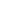 